РЕШЕНИЕ	В соответствии со статьями 19, 55 и 76 Регламента Городской Думы Петропавловск-Камчатского городского округа, Городская Дума Петропавловск-Камчатского городского округаРЕШИЛА:	1. Установить численный состав счетной комиссии для проведения тайного голосования по освобождению председателя Контрольно-счетной палаты Петропавловск-Камчатского городского округа от должности и определения его результатов в количестве 3 человек.	2. Избрать счетную комиссию для проведения тайного голосования по освобождению председателя Контрольно-счетной палаты Петропавловск-Камчатского городского округа от должности и определения его результатов в следующем составе: 3. Утвердить форму бюллетеня для тайного голосования по освобождению председателя Контрольно-счетной палаты Петропавловск-Камчатского городского округа от должности, согласно приложению к настоящему решению.Приложениек решению Городской Думы Петропавловск-Камчатского городского округаот 27.05.2015 № 752-рОБРАЗЕЦ (лицевая сторона)ГОРОДСКАЯ ДУМАПетропавловск-Камчатского городского округаБЮЛЛЕТЕНЬтайного голосования по освобождению председателя Контрольно-счетной палаты Петропавловск-Камчатского городского округа от должности* Примечание: поставить знак V в одном из квадратовОБРАЗЕЦ (оборотная сторона)Печать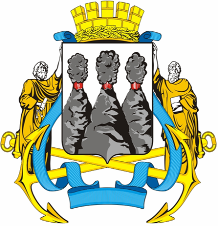 ГОРОДСКАЯ ДУМАПЕТРОПАВЛОВСК-КАМЧАТСКОГО ГОРОДСКОГО ОКРУГАот 27.05.2015 № 752-р 33-я (внеочередная) сессияг.Петропавловск-КамчатскийО счетной комиссии для проведения тайного голосования по освобождению председателя Контрольно-счетной палаты Петропавловск-Камчатского городского округа от должностиАгеев Владимир Александрович-заместитель председателя Городской Думы Петропавловск-Камчатского городского округа (на неосвобожденной основе), депутат Городской Думы по избирательному округу № 5;Долгунков Александр Александрович-депутат Городской Думы по единому муниципальному избирательному округу;Наумов Анатолий Борисович-депутат Городской Думы по единому муниципальному избирательному округу.Глава Петропавловск-Камчатского городского округа, исполняющий полномочия председателя Городской Думы К.Г. Слыщенко«ЗА»«ПРОТИВ»Председатель счетной комиссииСекретарь счетной комиссииЧлены счетной комиссии